Ronald M. AdamsAugust 20, 1905 – September 10, 1989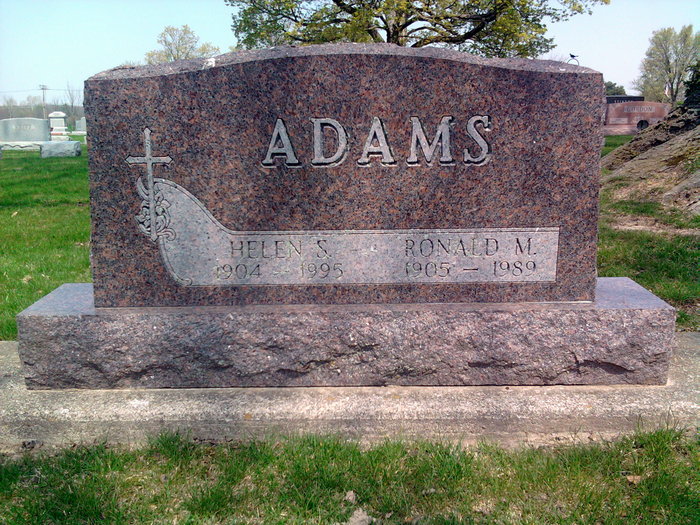 Photo by Thomas LibyRonald M Adams
in the Indiana, Death Certificates, 1899-2011
Name: Ronald M Adams
Gender: Male
Race: White
Age: 84
Marital status: Married
Birth Date: 20 Aug 1905
Birth Place: Wisconsin
Death Date: 10 Sep 1989
Death Place: Markle, Wells, Indiana, USA
Father: Charles H Adams
Mother: Olive Nash
Spouse: Helen A Strong
Informant: Charles F. Adams; son; Bluffton, Indiana
Burial: September 13, 1989; Elm Grove Cemetery; Bluffton, Indiana